В соответствии с положениями ФЗ, законов Чувашской Республики от 20 сентября 2018 г. № 55 «О внесении изменений в Закон Чувашской Республики «Об организации местного самоуправления в Чувашской Республике» и от 21 декабря 2018 г. № 99 «Об отдельных вопросах, связанных с деятельностью и статусом старосты сельского населенного пункта на территории Чувашской Республики» Собрание депутатов Питишевского сельского поселения р е ш и л о:1. Внести в решение Собрания депутатов Питишевского сельского поселения от 14 марта 2019 г. №134 «Порядок рассмотрения органом местного самоуправления Питишевского сельского поселения проектов муниципальных правовых актов, направленных старостой» следующее изменение:в пункте 2 после слов «в письменной форме» дополнить словами «в течение 5 дней».2. Настоящее решение вступает в силу после его официального опубликования в муниципальной газете «Бюллетень Питишевского сельского поселения».Председатель Собрания депутатовПитишевского сельского поселения                                                                А. Г. ФирсоваГлава Питишевскогосельского поселения                                                                                     А. Ю. Гаврилова          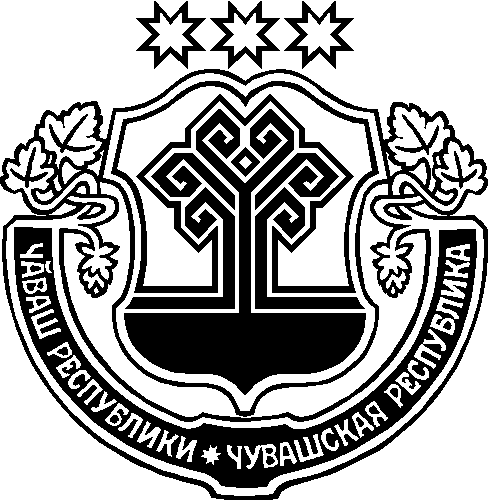 О внесении изменений в решение Собраниядепутатов Питишевского сельского поселения    от   14  марта  2019  г.    №    134«Порядок     рассмотрения органом местного самоуправления Питишевского сельского поселения проектов муниципальных правовых актов, направленных старостой»